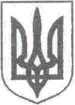 УКРАЇНА ЖИТОМИРСЬКА ОБЛАСТЬНОВОГРАД-ВОЛИНСЬКА МІСЬКА РАДАРІШЕННЯдвадцять шоста  сесія                                                                  сьомого скликання від                             №  Про внесення змін до рішення міської ради від 07.06.2018 №516 «Про утворення, визначення кількісного та затвердження персонального складу виконавчого комітету Новоград-Волинської міської ради сьомого скликання»Керуючись пунктом 3 частини першої статті 26, пунктом 5 частини четвертої статті 42, статтею 51 Закону України «Про місцеве самоврядування  в Україні», враховуючи кадрові зміни, міська рада ВИРІШИЛА: 1. Внести зміни до рішення міської ради від 07.06.2018 №516 «Про утворення, визначення кількісного та затвердження персонального складу виконавчого комітету Новоград-Волинської міської ради сьомого скликання»: 1.1. Вивести зі складу виконавчого комітету Новоград-Волинської міської ради Шалухіна Віктора Андрійовича.1.2. Ввести до складу виконавчого комітету Новоград-Волинської міської ради Борисюка Олексія Миколайовича - виконуючого обов’язки старости Майстрівського старостинського округу Новоград-Волинської міської об’єднаної територіальної громади. 2. Контроль за виконанням цього рішення покласти на керуючого справами виконавчого комітету міської ради Ружицького Д.А.Міський голова                                                                             В.Л.Весельський